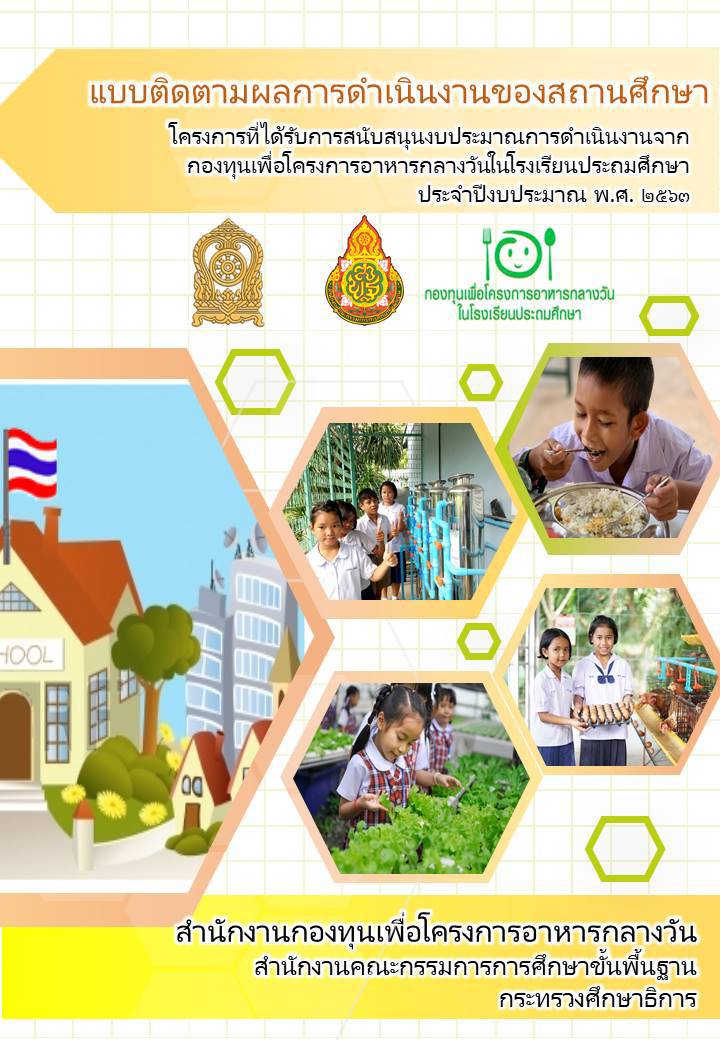 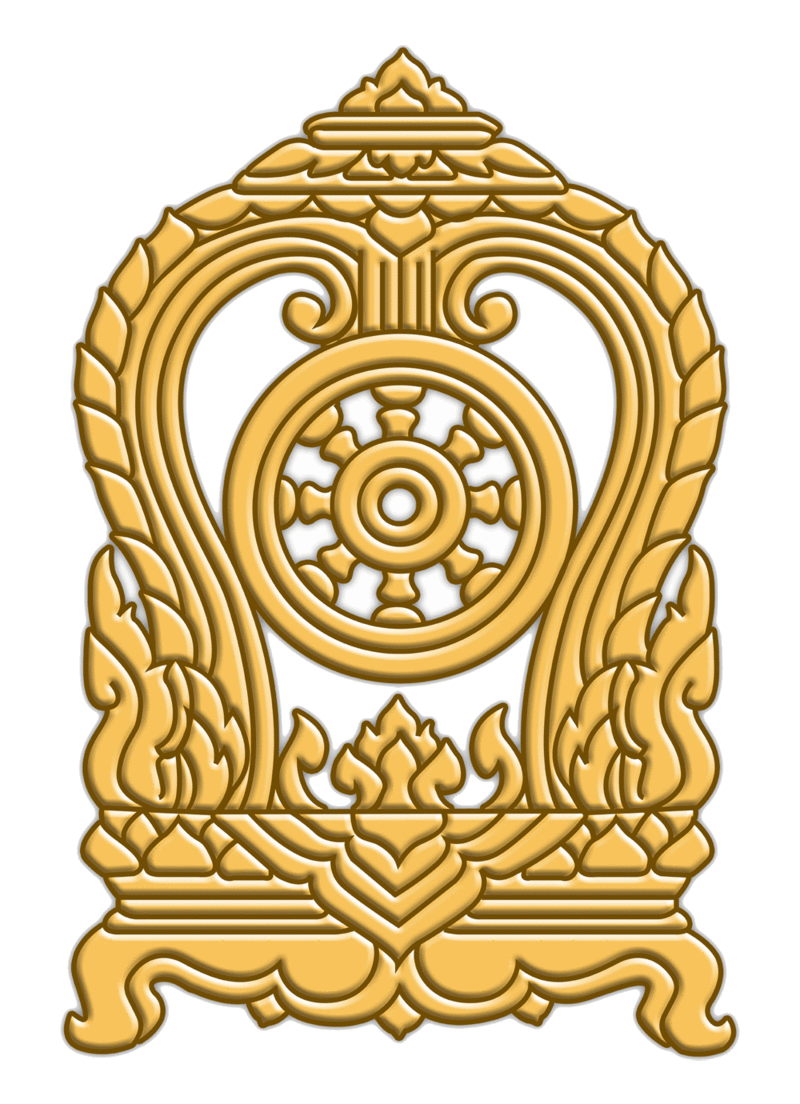 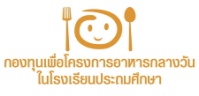 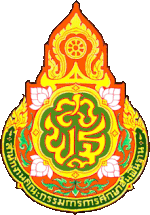 แบบติดตามผลการดำเนินงานของสถานศึกษาตามโครงการที่ได้รับการสนับสนุนงบประมาณการดำเนินงานจากกองทุนเพื่อโครงการอาหารกลางวันในโรงเรียนประถมศึกษาประจำปีงบประมาณ พ.ศ.256๓โครงการสนับสนุนภาวะโภชนาการบ้านไกลพักนอนกิจกรรมสนับสนุนนักเรียนบ้านไกลพักนอนที่โรงเรียนตำรวจตระเวนชายแดนโครงการส่งเสริมผลผลิตเพื่ออาหารนักเรียนในโรงเรียนกิจกรรมส่งเสริมผลผลิตเพื่ออาหารนักเรียนในโรงเรียนโครงการส่งเสริมสนับสนุนการบริหารจัดการอาหารนักเรียนในโรงเรียนกิจกรรมการเฝ้าระวังภาวะทุพโภชนาการในโรงเรียนกิจกรรมการพัฒนาระบบสุขาภิบาลอาหารที่ดีในโรงเรียนกิจกรรมการพัฒนาระบบน้ำดื่มสะอาดในโรงเรียนกองทุนเพื่อโครงการอาหารกลางวันในโรงเรียนประถมศึกษา	แบบติดตามฉบับนี้มีวัตถุประสงค์เพื่อศึกษาและนำข้อมูลที่ได้มาวิเคราะห์ภาวะทุพโภชนาการของนักเรียน กระบวนการบริหารจัดการและการดำเนินงานของสถานศึกษาเกี่ยวกับการดำเนิน
โครงการสนับสนุนภาวะโภชนาการบ้านไกลพักนอน(กิจกรรมสนับสนุนนักเรียนบ้านไกลพักนอนที่โรงเรียนตำรวจตระเวนชายแดน) โครงการส่งเสริมผลผลิตเพื่ออาหารนักเรียนในโรงเรียน(กิจกรรมส่งเสริมผลผลิตเพื่ออาหารนักเรียนในโรงเรียน) โครงการส่งเสริมสนับสนุนการบริหารจัดการอาหารนักเรียนในโรงเรียน(กิจกรรมการเฝ้าระวังภาวะทุพโภชนาการในโรงเรียนกิจกรรมการพัฒนาระบบสุขาภิบาลอาหารที่ดีกิจกรรมการพัฒนาระบบน้ำดื่มสะอาดในโรงเรียน) ประจำปีงบประมาณ พ.ศ. 256๓สำหรับแบบติดตามฉบับนี้มีทั้งสิ้น ๓ ตอน คือ	ตอนที่ 1 ข้อมูลทั่วไปของสถานศึกษา	ตอนที่ 2 ข้อมูลเกี่ยวกับภาวะทุพโภชนาการ						
	ตอนที่ ๓ สภาพการบริหารจัดการและการดำเนินงานของสถานศึกษาตอนที่ 1  ข้อมูลทั่วไปของสถานศึกษา	คำชี้แจง ให้คณะกรรมการติดตามการดำเนินงานของกองทุนฯ ทำเครื่องหมาย ลงในช่องและกรอกข้อมูลพื้นฐานของสถานศึกษาตามรายการให้ครบถ้วนตามความเป็นจริงชื่อโรงเรียน........................................................................รหัสโรงเรียน(๑๐หลัก)..............................................ขนาดโรงเรียน	 เล็ก(นักเรียนไม่เกิน 120 คน)  	 ระบุจำนวนนักเรียน...............................คนกลาง (นักเรียนไม่เกิน 121-300 คน)ระบุจำนวนนักเรียน...............................คน ใหญ่ (นักเรียน 301 คนขึ้นไป)        ระบุจำนวนนักเรียน...............................คน    สังกัด 		อปท.	สช.		ตชด.	 กทม.สศศ......................................................................................สพป...........................................เขต.....................................ที่อยู่โรงเรียน.................................................................ตำบล...............................................................................อำเภอ...............................................จังหวัด..........................................เบอร์โทร.................................................พื้นที่โรงเรียนทั้งหมด จำนวน.............................. ไร่........................งาน.........................ตารางวาระดับชั้นที่เปิดสอน	 อนุบาล – ชั้นประถมศึกษาปีที่ 6			 อนุบาล – ชั้นมัธยมศึกษาปีที่ 3			 อนุบาล – ชั้นมัธยมศึกษาปีที่ 6สถานที่ตั้งโรงเรียน	 พื้นที่ปกติ    			 โรงเรียนในพื้นที่สูงโรงเรียนในพื้นที่ชายแดน  โรงเรียนในพื้นที่เกาะแก่งประเภทโรงเรียน		 โรงเรียนที่อยู่ในโครงการพระราชดำริ			 โรงเรียนที่ได้รับจัดสรรอาหารเช้าจากหน่วยงานอื่นหรือหน่วยงานต้นสังกัดโครงการ/กิจกรรมที่ได้รับการจัดสรรงบประมาณ	โครงการสนับสนุนภาวะโภชนาการบ้านไกลพักนอน	กิจกรรมสนับสนุนนักเรียนบ้านไกลพักนอนที่โรงเรียนตำรวจตระเวนชายแดนโครงการส่งเสริมผลผลิตเพื่ออาหารนักเรียนในโรงเรียนกิจกรรมส่งเสริมผลผลิตเพื่ออาหารนักเรียนในโรงเรียนโครงการส่งเสริมสนับสนุนการบริหารจัดการอาหารนักเรียนในโรงเรียนกิจกรรมการเฝ้าระวังภาวะทุพโภชนาการในโรงเรียนกิจกรรมการพัฒนาระบบสุขาภิบาลอาหารที่ดีกิจกรรมการพัฒนาระบบน้ำดื่มสะอาดในโรงเรียนข้อมูลครูและบุคลากรในสถานศึกษา	ผู้บริหารสถานศึกษา			จำนวน............................. คน 	ข้าราชการครู				จำนวน............................. คน 	ลูกจ้างประจำ  				จำนวน............................. คน 	พนักงานราชการ / ลูกจ้างชั่วคราว 	จำนวน............................. คน	อื่น ๆ .........................................		จำนวน............................. คน รวมทั้งสิ้น จำนวน………………………คนวันที่ติดตาม	.............................................................................................................................คณะกรรมการติดตาม ประกอบด้วย	1.     ลงชื่อ........................................................................ ประธานกรรมการ		(.....................................................................................)	2.     ลงชื่อ.......................................................................... กรรมการ		(.....................................................................................)	3.     ลงชื่อ........................................................................... กรรมการ		(.....................................................................................)	4.     ลงชื่อ.......................................................................... กรรมการและเลขานุการ		(.....................................................................................)ตอนที่ 2 ข้อมูลเกี่ยวกับภาวะทุพโภชนาการ (ข้อมูล ณ วันที่ 10ธันวาคม 2563 จากระบบDMC)	คำชี้แจง  ให้คณะกรรมการติดตามการดำเนินงานของกองทุนฯ กรอกข้อมูลภาวะทุพโภชนาการของนักเรียนตามความเป็นจริง(ข้อมูล ณ วันที่ ๑๐ กรกฎาคม256๓ เปรียบเทียบกับข้อมูล ณ วันที่10 ธันวาคม 2563)ตอนที่ ๓สภาพการบริหารจัดการและการดำเนินงานของสถานศึกษาคำชี้แจงให้คณะกรรมการติดตามการดำเนินงานของกองทุนฯ ติดตามตรวจสอบสภาพการบริหารจัดการและการดำเนินงานของสถานศึกษาเกี่ยวกับโครงการ กิจกรรมที่โรงเรียนดำเนินการ๑. โครงการสนับสนุนภาวะโภชนาการบ้านไกลพักนอน๑.๑ โรงเรียนได้รับจัดสรรงบประมาณจากโครงการสนับสนุนภาวะโภชนาการบ้านไกลพักนอนกิจกรรมสนับสนุนนักเรียนบ้านไกลพักนอนที่โรงเรียนตำรวจตระเวนชายแดน                                     งบประมาณที่ได้รับ ………………………….. บาท      1.2 การได้รับการจัดสรรงบประมาณตามโครงการสนับสนุนภาวะโภชนาการบ้านไกลพักนอน		 ได้รับแจ้งจัดสรรงบประมาณ  วันที่.............................................................
		 ได้รับการโอนเงินงบประมาณ วันที่.............................................................		1.3 โรงเรียนมีการให้บริการอาหารแก่นักเรียน(เลือกได้มากกกว่า ๑ รายการ)				อาหารเช้า		อาหารเย็น		 อื่นๆระบุ...........................				โดยจัดอาหารให้นักเรียนกลุ่มใดบ้าง (เลือกได้มากกกว่า ๑ รายการ)			  นักเรียนทุกคน         นักเรียนที่มีภาวะทุพโภชนาการ  	  นักเรียนขาดแคลน    อื่นๆ ระบุ ............................................................................	1.4วิธีการจัดหาอาหารนักเรียนในโรงเรียนที่ได้รับการสนับสนุนจากโครงการ ฯ	   โรงเรียนจัดซื้อวัตถุดิบเพื่อใช้ในการประกอบอาหาร		   โรงเรียนจ้างบุคคลเพื่อประกอบอาหาร    โรงเรียนจ้างเหมาประกอบอาหาร(ปรุงสำเร็จ)			   อื่น ๆ ระบุ........................................................................................................	1.5 โรงเรียนมีคณะกรรมการบริหารโครงการสนับสนุนภาวะโภชนาการบ้านไกลพักนอน	 ไม่มีเนื่องจาก...............................................................................................................				 มี   โดยมีการประชุมคณะกรรมการจำนวนครั้ง........................................ต่อภาคเรียน 			1.6การจัดหาอาหารนักเรียนในโรงเรียนมีการจัดทำรายการอาหารที่หลากหลาย อย่างน้อยล่วงหน้า 1 สัปดาห์			 ไม่มี เนื่องจาก........................................................................................................		 มี  ระบุรูปแบบการจัดเมนู  					 ใช้สำรับอาหารแนะนำจากโปรแกรมThai school lunch 					 ใช้ตำรับอาหารสำหรับเด็กวัยเรียนของกระทรวงศึกษาธิการ					  อื่นๆระบุ........................................................1.7 มีการจัดทำหลักฐานการจัดซื้อจัดจ้างตามระเบียบกระทรวงการคลังว่าด้วยการจัดซื้อจัดจ้างและการบริหารพัสดุภาครัฐ พ.ศ. ๒๕๖๐และการจัดทำบัญชีรับ – จ่ายเงินโครงการสนับสนุนภาวะโภชนาการบ้านไกลพักนอน				  ไม่มี เนื่องจาก ..............................................................................................................				  มี						 ถูกต้อง     เป็นปัจจุบัน 						   ไม่เป็นปัจจุบันระบุ………………………………………………………….……………………………………………………………………………………………………………………………………………………………					 ไม่ถูกต้อง ระบุ...................................................................................................……………………………………………………………………………………………………………………………………………………………	1.8 การรายงานผลการดำเนินงานโครงการสนับสนุนภาวะโภชนาการบ้านไกลพักนอนให้บุคลากรที่เกี่ยวข้องในโรงเรียนได้รับทราบ 				 ไม่มี เนื่องจาก................................................................................................................		 มี  รายงาน   ทุกสัปดาห์   ภาคเรียนละครั้ง   ปีละครั้ง   อื่น ๆ ระบุ ................................................................................1.9การนิเทศและติดตามผลการดำเนินงานโครงการสนับสนุนภาวะโภชนาการบ้านไกลพักนอนโดยผู้บริหารโรงเรียนและหน่วยงานต้นสังกัด				  ไม่มี เนื่องจาก ............................................................................................................	  มี  ระบุตำแหน่งผู้นิเทศ...............................................................................................จำนวนครั้งในการนิเทศ................................ครั้ง				๑.10 การมีส่วนร่วมของภาคีเครือข่าย				ไม่มี				 มี ระบุ..........................................................................................................................1.๑1  สภาพการดำเนินงานตามโครงการสนับสนุนภาวะโภชนาการบ้านไกลพักนอน	1) ด้านรูปแบบวิธีการดำเนินโครงการที่ดี/นวัตกรรม					ไม่มี 					 มี ระบุ...................................................................................................................…………………………………………………………………………………………………………………………………………………………………………………………………………………………………………………………………………………………………………………………					2) ด้านการบูรณาการการจัดการเรียนการสอน					ไม่มี 					 มี ระบุ...................................................................................................................…………………………………………………………………………………………………………………………………………………………………………………………………………………………………………………………………………………………………………………………					3) ปัญหาอุปสรรค					ไม่มี 					 มี ระบุ...................................................................................................................…………………………………………………………………………………………………………………………………………………………………………………………………………………………………………………………………………………………………………………………					4) ข้อเสนอแนะ					ไม่มี 					 มี ระบุ...................................................................................................................…………………………………………………………………………………………………………………………………………………………………………………………………………………………………………………………………………………………………………………………๒. โครงการส่งเสริมผลผลิตเพื่ออาหารนักเรียนในโรงเรียน(กิจกรรมส่งเสริมผลผลิตเพื่ออาหารนักเรียนในโรงเรียน)			๒.๑ งบประมาณที่ได้รับการจัดสรรในปีงบประมาณพ.ศ. ๒๕๖๓  จำนวน……………………. บาท			๒.๒ โรงเรียนโปรดระบุกิจกรรมที่โรงเรียนได้รับจัดสรรงบประมาณ1.ชื่อกิจกรรม.............................................................................................................	งบประมาณที่ได้รับ………………………….. บาท2.ชื่อกิจกรรม.............................................................................................................  	งบประมาณที่ได้รับ……………………….….. บาท3.ชื่อกิจกรรม............................................................................................................. 	งบประมาณที่ได้รับ………………….…..….. บาท4.ชื่อกิจกรรม............................................................................................................. 	งบประมาณที่ได้รับ………………………….. บาท5.ชื่อกิจกรรม............................................................................................................. 	งบประมาณที่ได้รับ………………………….. บาท2.3 การได้รับการจัดสรรงบประมาณตามโครงการส่งเสริมผลผลิตเพื่ออาหารนักเรียนในโรงเรียน		 ได้รับแจ้งจัดสรรงบประมาณ วันที่...............................................................
	 ได้รับการโอนเงินงบประมาณ วันที่.............................................................2.4ความพอเพียงของผลผลิตจากโครงการส่งเสริมผลผลิตเพื่ออาหารนักเรียนในโรงเรียนไปใช้ในการประกอบอาหารให้นักเรียน(เลือกได้มากกว่า 1 ข้อ)				 ไม่เพียงพอ  	 เพียงพอบางฤดูกาล  	 เพียงพอตลอดปี				 อื่น ๆ ระบุ.....................................................................................................................	2.5  รูปแบบการนำผลผลิตจากโครงการส่งเสริมผลผลิตเพื่ออาหารนักเรียนในโรงเรียน			มีการนำผลผลิตมาแก้ภาวะทุพโภชนาการนักเรียน				มีการนำผลผลิตจำหน่ายผ่านระบบสหกรณ์โรงเรียน				มีการนำผลผลิตจำหน่ายให้แก่ชุมชน				  อื่น ๆ ระบุ....................................................................................................................			2.6มีการจัดทำหลักฐานการจัดซื้อจัดจ้างตามระเบียบกระทรวงการคลังว่าด้วยการจัดซื้อจัดจ้างและการบริหารพัสดุภาครัฐ พ.ศ. ๒๕๖๐ และการจัดทำบัญชีรับ – จ่ายเงินโครงการส่งเสริมผลผลิตเพื่ออาหารนักเรียนในโรงเรียน							  ไม่มี เนื่องจาก ..............................................................................................................				  มี						 ถูกต้อง       เป็นปัจจุบัน 						   ไม่เป็นปัจจุบันระบุ………………………………………………………….……………………………………………………………………………………………………………………………………………………………					 ไม่ถูกต้อง ระบุ...................................................................................................……………………………………………………………………………………………………………………………………………………………		2.7 การรายงานผลการดำเนินงานโครงการส่งเสริมผลผลิตเพื่ออาหารนักเรียนในโรงเรียนให้บุคลากรที่เกี่ยวข้องในโรงเรียนได้รับทราบ 				 ไม่มี เนื่องจาก........................................................................................................		 มี  รายงาน   ทุกสัปดาห์   ภาคเรียนละครั้ง   ปีละครั้ง   อื่น ๆ ระบุ ................................................................................		2.8  การนิเทศและติดตามผลการดำเนินงานโครงการส่งเสริมผลผลิตเพื่ออาหารนักเรียนในโรงเรียนโดยผู้บริหารโรงเรียนและหน่วยงานต้นสังกัด				  ไม่มี เนื่องจาก ............................................................................................................	  มี  ระบุตำแหน่งผู้นิเทศ...............................................................................................จำนวนครั้งในการนิเทศ................................ครั้ง				๒.9 การมีส่วนร่วมของภาคีเครือข่าย				ไม่มี				 มี ระบุ...............................................................................................................................			2.10สภาพการดำเนินงานตามโครงการส่งเสริมผลผลิตเพื่ออาหารนักเรียนในโรงเรียน					1) ด้านรูปแบบวิธีการดำเนินโครงการที่ดี/นวัตกรรม					ไม่มี 					 มี ระบุ...................................................................................................................…………………………………………………………………………………………………………………………………………………………………………………………………………………………………………………………………………………………………………………………					2) ด้านการบูรณาการการจัดการเรียนการสอน					ไม่มี 					 มี ระบุ...................................................................................................................…………………………………………………………………………………………………………………………………………………………………………………………………………………………………………………………………………………………………………………………					3) ปัญหาอุปสรรค					ไม่มี 					 มี ระบุ...................................................................................................................…………………………………………………………………………………………………………………………………………………………………………………………………………………………………………………………………………………………………………………………					4) ข้อเสนอแนะ					ไม่มี 					 มี ระบุ...................................................................................................................…………………………………………………………………………………………………………………………………………………………………………………………………………………………………………………………………………………………………………………………	๓. โครงการส่งเสริมสนับสนุนการบริหารจัดการอาหารนักเรียนในโรงเรียน		๓.๑ กิจกรรมการเฝ้าระวังภาวะทุพโภชนาการในโรงเรียน			๓.๑.๑ งบประมาณที่ได้รับการจัดสรรในปีงบประมาณพ.ศ. ๒๕๖๓  จำนวน…………….………. บาท			๓.๑.๒ โปรดระบุกิจกรรมที่โรงเรียนได้รับจัดสรรงบประมาณ				จัดอาหารให้เหมาะสมกับภาวะโภชนาการสำหรับเด็กวัยเรียน 					งบประมาณที่ได้รับ ………………………….. บาทวัสดุอุปกรณ์ออกกำลังกายเพื่อแก้ปัญหาภาวะทุพโภชนาการ		งบประมาณที่ได้รับ ………………………….. บาท			3.1.3 การได้รับการจัดสรรงบประมาณตามกิจกรรมการเฝ้าระวังภาวะทุพโภชนาการในโรงเรียน		 ได้รับแจ้งจัดสรรงบประมาณ วันที่...............................................................
		 ได้รับการโอนเงินงบประมาณ วันที่.............................................................			๓.๑.4 โรงเรียนดำเนินการดูแลนักเรียนที่มีภาวะทุพโภชนาการ(เลือกได้มากกว่า ๑ ข้อ) น้ำหนักต่อส่วนสูงต่ำกว่าเกณฑ์(ผอม)		ระบุวิธีการ..............................................................	 ส่วนสูงต่ออายุต่ำกว่าเกณฑ์์ (เตี้ย)			ระบุวิธีการ..............................................................	น้ำหนักต่อส่วนสูงเกินเกณฑ์(เริ่มอ้วน+อ้วน)			ระบุวิธีการ..............................................................	อื่น ๆระบุวิธีการ.......................................................................................................			๓.๑.5มีการจัดทำหลักฐานการจัดซื้อจัดจ้างตามระเบียบกระทรวงการคลังว่าด้วยการจัดซื้อจัดจ้างและการบริหารพัสดุภาครัฐ พ.ศ. ๒๕๖๐ และการจัดทำบัญชีรับ – จ่ายเงินกิจกรรมการเฝ้าระวังภาวะทุพโภชนาการในโรงเรียน				  ไม่มี เนื่องจาก ..............................................................................................................				  มี						 ถูกต้อง       เป็นปัจจุบัน 						   ไม่เป็นปัจจุบันระบุ………………………………………………………….……………………………………………………………………………………………………………………………………………………………					 ไม่ถูกต้อง ระบุ...................................................................................................……………………………………………………………………………………………………………………………………………………………		๓.๑.6 การรายงานผลการดำเนินงานกิจกรรมการเฝ้าระวังภาวะทุพโภชนาการในโรงเรียน ให้บุคลากรที่เกี่ยวข้องในโรงเรียนได้รับทราบ 				 ไม่มี เนื่องจาก........................................................................................................		 มี  รายงาน   ทุกสัปดาห์   ภาคเรียนละครั้ง   ปีละครั้ง   อื่น ๆ (ระบุ) ................................................................................		๓.๑.7การนิเทศและติดตามผลการดำเนินงานกิจกรรมการเฝ้าระวังภาวะทุพโภชนาการในโรงเรียน				โดยผู้บริหารโรงเรียนและหน่วยงานต้นสังกัด				  ไม่มี เนื่องจาก ...........................................................................................................	  มี  ระบุตำแหน่งผู้นิเทศ..............................................................................................จำนวนครั้งในการนิเทศ................................ครั้ง			๓.๑.8 การมีส่วนร่วมของภาคีเครือข่าย				ไม่มี				 มี ระบุ.....................................................................................................................			๓.๑.9  สภาพการดำเนินงานตามกิจกรรมการเฝ้าระวังภาวะทุพโภชนาการในโรงเรียน					1) ด้านรูปแบบวิธีการดำเนินโครงการที่ดี/นวัตกรรม					ไม่มี 					 มี ระบุ...................................................................................................................…………………………………………………………………………………………………………………………………………………………………………………………………………………………………………………………………………………………………………………………					2) ด้านการบูรณาการการจัดการเรียนการสอน					ไม่มี 					 มี ระบุ...................................................................................................................…………………………………………………………………………………………………………………………………………………………………………………………………………………………………………………………………………………………………………………………					3) ปัญหาอุปสรรค					ไม่มี 					 มี ระบุ...................................................................................................................…………………………………………………………………………………………………………………………………………………………………………………………………………………………………………………………………………………………………………………………					4) ข้อเสนอแนะ					ไม่มี 					 มี ระบุ...................................................................................................................…………………………………………………………………………………………………………………………………………………………………………………………………………………………………………………………………………………………………………………………		3.๒กิจกรรมพัฒนาระบบสุขาภิบาลอาหารที่ดี			๓.๒.๑ งบประมาณที่ได้รับการจัดสรรในปีงบประมาณ พ.ศ. ๒๕๖๓  จำนวน……………………. บาท			๓.๒.๒ โรงเรียนโปรดระบุกิจกรรมที่โรงเรียนได้รับจัดสรรงบประมาณ			จัดซื้อวัสดุ ครุภัณฑ์ ภาชนะและอุปกรณ์	งบประมาณที่ได้รับ ………………….. บาทปรับปรุงสถานที่ประกอบอาหารและโรงครัว  งบประมาณที่ได้รับ ……....….…….. บาทจัดหา/ปรับปรุงสถานที่นั่งรับประทานอาหาร งบประมาณที่ได้รับ ……................. บาท3.2.3 การได้รับการจัดสรรงบประมาณตามกิจกรรมพัฒนาระบบสุขาภิบาลอาหารที่ดี ได้รับแจ้งจัดสรรงบประมาณ วันที่.............................................................
	 ได้รับการโอนเงินงบประมาณ วันที่.............................................................			3.๒.4การดำเนินงานตามกิจกรรมที่ได้รับการจัดสรร				๑) การจัดซื้อวัสดุ ครุภัณฑ์ ภาชนะและอุปกรณ์				 ดำเนินการแล้ว	ไม่ดำเนินการ เนื่องจาก...........................................................		๒) การปรับปรุงสถานที่ประกอบอาหารและโรงครัว ดำเนินการแล้ว	ไม่ดำเนินการ เนื่องจาก...........................................................๓) การจัดหา/ปรับปรุงสถานที่นั่งรับประทานอาหาร ดำเนินการแล้ว	ไม่ดำเนินการ เนื่องจาก...........................................................			๓.๒.5มีการจัดทำหลักฐานการจัดซื้อจัดจ้างตามระเบียบกระทรวงการคลังว่าด้วยการจัดซื้อจัดจ้างและการบริหารพัสดุภาครัฐ พ.ศ. ๒๕๖๐ และการจัดทำบัญชีรับ – จ่ายเงินกิจกรรมพัฒนาระบบสุขาภิบาลอาหารที่ดี						  ไม่มี เนื่องจาก ..............................................................................................................				  มี						 ถูกต้อง       เป็นปัจจุบัน 						   ไม่เป็นปัจจุบันระบุ………………………………………………………….……………………………………………………………………………………………………………………………………………………………					 ไม่ถูกต้อง ระบุ...................................................................................................……………………………………………………………………………………………………………………………………………………………			๓.2.6 การรายงานผลการดำเนินงานกิจกรรมพัฒนาระบบสุขาภิบาลอาหารที่ดีให้บุคลากรที่เกี่ยวข้องในโรงเรียนได้รับทราบ 				 ไม่มี เนื่องจาก..............................................................................................................		 มี  รายงาน   ทุกสัปดาห์   ภาคเรียนละครั้ง   ปีละครั้ง   อื่น ๆ (ระบุ) ....................................................................................			๓.2.7  การนิเทศและติดตามผลการดำเนินงานกิจกรรมพัฒนาระบบสุขาภิบาลอาหารที่ดีโดยผู้บริหารโรงเรียนและหน่วยงานต้นสังกัด				  ไม่มี เนื่องจาก ...........................................................................................................	  มี  ระบุตำแหน่งผู้นิเทศ..............................................................................................จำนวนครั้งในการนิเทศ................................ครั้ง				๓.2.8 การมีส่วนร่วมของภาคีเครือข่าย				ไม่มี				 มี ระบุ..........................................................................................................................			3.๒.9สภาพการดำเนินงานตามกิจกรรมพัฒนาระบบสุขาภิบาลอาหารที่ดี					1) ด้านรูปแบบวิธีการดำเนินโครงการที่ดี/นวัตกรรม					ไม่มี 					 มี ระบุ...................................................................................................................…………………………………………………………………………………………………………………………………………………………………………………………………………………………………………………………………………………………………………………………					2) ด้านการบูรณาการการจัดการเรียนการสอน					ไม่มี 					 มี ระบุ...................................................................................................................…………………………………………………………………………………………………………………………………………………………………………………………………………………………………………………………………………………………………………………………					3) ปัญหาอุปสรรค					ไม่มี 					 มี ระบุ...................................................................................................................…………………………………………………………………………………………………………………………………………………………………………………………………………………………………………………………………………………………………………………………					4) ข้อเสนอแนะ					ไม่มี 					 มี ระบุ...................................................................................................................…………………………………………………………………………………………………………………………………………………………………………………………………………………………………………………………………………………………………………………………รับรองถูกต้องลงชื่อ..........................................ผู้บริหารสถานศึกษา(...............................................)	๓.๓กิจกรรมการพัฒนาระบบน้ำดื่มสะอาดในโรงเรียน				๓.๓.๑ งบประมาณที่ได้รับการจัดสรรในปีงบประมาณ พ.ศ. ๒๕๖๓  จำนวน……………………. บาท			๓.๓.๒โรงเรียนโปรดระบุกิจกรรมที่โรงเรียนได้รับจัดสรรงบประมาณ				 วัสดุ ครุภัณฑ์ในการจัดทำน้ำดื่มให้สะอาด งบประมาณที่ได้รับ.............................บาท				 วัสดุครุภัณฑ์ที่ใช้กับระบบส่งน้ำ	งบประมาณที่ได้รับ....................................บาท				 ภาชนะสำหรับเก็บน้ำ		  งบประมาณที่ได้รับ....................................บาท				ภาชนะสำหรับดื่มน้ำ                     งบประมาณที่ได้รับ....................................บาท				วัสดุ อุปกรณ์สำหรับจัดทำจุดบริการน้ำดื่ม งบประมาณที่ได้รับ.............................บาท				การจัดหาแหล่งผลิตน้ำ		 งบประมาณที่ได้รับ......................................บาท			3.3.3 การได้รับการจัดสรรงบประมาณตามกิจกรรมพัฒนาระบบน้ำดื่มสะอาดในโรงเรียน		 ได้รับแจ้งจัดสรรงบประมาณ วันที่.............................................................
		 ได้รับการโอนเงินงบประมาณ วันที่.............................................................			3.๓.4การดำเนินงานตามกิจกรรมที่ได้รับการจัดสรร				๑) วัสดุ ครุภัณฑ์ในการจัดทำน้ำดื่มให้สะอาด		 ดำเนินการแล้ว	ไม่ดำเนินการ เนื่องจาก...................................................		๒) วัสดุครุภัณฑ์ที่ใช้กับระบบส่งน้ำ		 ดำเนินการแล้ว	ไม่ดำเนินการ เนื่องจาก...................................................		๓) ภาชนะสำหรับเก็บน้ำ		 ดำเนินการแล้ว	ไม่ดำเนินการ เนื่องจาก...................................................		๔) ภาชนะสำหรับดื่มน้ำ		 ดำเนินการแล้ว	ไม่ดำเนินการ เนื่องจาก...................................................		๕) วัสดุ อุปกรณ์สำหรับจัดทำจุดบริการน้ำดื่ม		 ดำเนินการแล้ว	ไม่ดำเนินการ เนื่องจาก..................................................		6)การจัดหาแหล่งผลิตน้ำ				 ดำเนินการแล้ว	ไม่ดำเนินการ เนื่องจาก..................................................  			๓.๓.5มีการจัดทำหลักฐานการจัดซื้อจัดจ้างตามระเบียบกระทรวงการคลังว่าด้วยการจัดซื้อจัดจ้างและการบริหารพัสดุภาครัฐ พ.ศ. ๒๕๖๐ และการจัดทำบัญชีรับ – จ่ายเงินกิจกรรมการพัฒนาระบบน้ำดื่มสะอาดในโรงเรียน					  ไม่มี เนื่องจาก ..............................................................................................................				  มี						 ถูกต้อง       เป็นปัจจุบัน 						   ไม่เป็นปัจจุบันระบุ………………………………………………………….……………………………………………………………………………………………………………………………………………………………					 ไม่ถูกต้อง ระบุ...................................................................................................……………………………………………………………………………………………………………………………………………………………			๓.๓.6 การรายงานผลการดำเนินงานกิจกรรมการพัฒนาระบบน้ำดื่มสะอาดในโรงเรียนให้บุคลากรที่เกี่ยวข้องในโรงเรียนได้รับทราบ 				 ไม่มี เนื่องจาก..............................................................................................................		 มี  รายงาน   ทุกสัปดาห์   ภาคเรียนละครั้ง   ปีละครั้ง   อื่น ๆ (ระบุ) ....................................................................................		๓.๓.7  การนิเทศและติดตามผลการดำเนินงานกิจกรรมการพัฒนาระบบน้ำดื่มสะอาดในโรงเรียนโดยผู้บริหารโรงเรียนและหน่วยงานต้นสังกัด				  ไม่มี เนื่องจาก ...........................................................................................................	  มี  ระบุตำแหน่งผู้นิเทศ...............................................................................................จำนวนครั้งในการนิเทศ................................ครั้ง			๓.๓.8 การมีส่วนร่วมของภาคีเครือข่าย				ไม่มี	 มี ระบุ.............................................................................................................................		๓.๓.9 สภาพการดำเนินงานตามโครงการพัฒนาระบบน้ำดื่มสะอาดในโรงเรียน					1) ด้านรูปแบบวิธีการดำเนินโครงการที่ดี/นวัตกรรม					ไม่มี 					 มี ระบุ...................................................................................................................…………………………………………………………………………………………………………………………………………………………………………………………………………………………………………………………………………………………………………………………					2) ด้านการบูรณาการการจัดการเรียนการสอน					ไม่มี 					 มี ระบุ...................................................................................................................…………………………………………………………………………………………………………………………………………………………………………………………………………………………………………………………………………………………………………………………					3) ปัญหาอุปสรรค					ไม่มี 					 มี ระบุ...................................................................................................................…………………………………………………………………………………………………………………………………………………………………………………………………………………………………………………………………………………………………………………………					4) ข้อเสนอแนะ					ไม่มี 					 มี ระบุ...................................................................................................................…………………………………………………………………………………………………………………………………………………………………………………………………………………………………………………………………………………………………………………………รับรองถูกต้องลงชื่อ........................................ผู้บริหารสถานศึกษา(.............................................)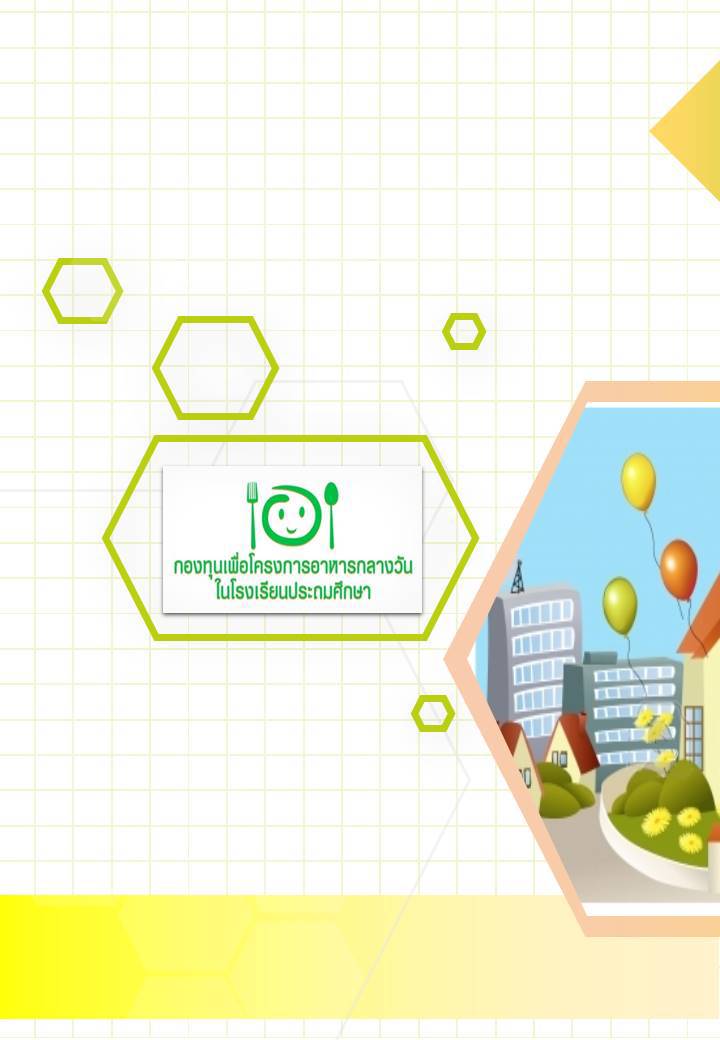 ระดับชั้นจำนวนนักเรียนทั้งหมด(คน)จำนวนนักเรียนที่มีภาวะทุพโภชนาการ(คน)จำนวนนักเรียนที่มีภาวะทุพโภชนาการ(คน)จำนวนนักเรียนที่มีภาวะทุพโภชนาการ(คน)จำนวนนักเรียนที่มีภาวะทุพโภชนาการ(คน)จำนวนนักเรียนที่มีภาวะทุพโภชนาการ(คน)จำนวนนักเรียนที่มีภาวะทุพโภชนาการ(คน)จำนวนนักเรียนที่มีภาวะทุพโภชนาการ(คน)จำนวนนักเรียนที่มีภาวะทุพโภชนาการ(คน)จำนวนนักเรียนที่มีภาวะทุพโภชนาการ(คน)จำนวนนักเรียนที่มีภาวะทุพโภชนาการ(คน)จำนวนนักเรียนที่มีภาวะทุพโภชนาการ(คน)จำนวนนักเรียนที่มีภาวะทุพโภชนาการ(คน)จำนวนนักเรียนที่มีภาวะทุพโภชนาการ(คน)ระดับชั้นจำนวนนักเรียนทั้งหมด(คน)น้ำหนักต่อส่วนสูง ต่ำกว่าเกณฑ์(ผอม)(1)น้ำหนักต่อส่วนสูง ต่ำกว่าเกณฑ์(ผอม)(1)ส่วนสูงต่ออายุต่ำกว่าเกณฑ์(เตี้ย)(2)ส่วนสูงต่ออายุต่ำกว่าเกณฑ์(เตี้ย)(2)น้ำหนักต่อส่วนสูงเกินเกณฑ์(อ้วน)(3)น้ำหนักต่อส่วนสูงเกินเกณฑ์(อ้วน)(3)น้ำหนักต่อส่วนสูง ต่ำกว่าเกณฑ์ และส่วนสูงต่ออายุต่ำกว่าเกณฑ์(ผอม+เตี้ย)(4)น้ำหนักต่อส่วนสูง ต่ำกว่าเกณฑ์ และส่วนสูงต่ออายุต่ำกว่าเกณฑ์(ผอม+เตี้ย)(4)น้ำหนักต่อส่วนสูงเกินเกณฑ์ และส่วนสูงต่ออายุต่ำกว่าเกณฑ์(อ้วน+เตี้ย)(5)น้ำหนักต่อส่วนสูงเกินเกณฑ์ และส่วนสูงต่ออายุต่ำกว่าเกณฑ์(อ้วน+เตี้ย)(5)ไม่มีภาวะทุพโภชนาการ(6)ไม่มีภาวะทุพโภชนาการ(6)ไม่มีภาวะทุพโภชนาการ(6)ระดับชั้นจำนวนนักเรียนทั้งหมด(คน)10 ก.ค.10ธ.ค.10 ก.ค.10ธ.ค.10 ก.ค.10ธ.ค.10 ก.ค.10ธ.ค.10 ก.ค.10ธ.ค.10 ก.ค.10 ก.ค.10ธ.ค.อ.1 อ.2อ.3รวมอนุบาลป.1ป.2ป.3ป.4ป.5ป.6รวมประถมรวมทั้งสิ้นเพิ่มขึ้น(+)/ลดลง(-)เพิ่มขึ้น(+)/ลดลง(-)คิดเป็นร้อยละคิดเป็นร้อยละ